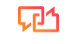 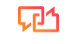 ТҮЙІНДЕМЕАЖБАЕВА ЭЛЬВИРА ЖУСУПОВНАЭлектрондық пошта:elvir-91@mail.ruТел: 77755851057Астана, Қабанбай батыр көшесі 5/1, пәтер 109Білімі:2009-2013 жж – Бакалавр, Әл-Фараби атындағы ҚазҰУ, Механика және математика кафедрасы, 050705-Математикалық және компьютерлік модельдеу мамандығы.2013-2015 жж – магистратура, Абай атындағы Қазақ ұлттық педагогикалық университеті. «Математика» кафедрасы, 6М010900 – Математика мамандығыПедагогика ғылымдарының магистрі. Жұмыс тәжірибесі:01.09.2015 - 24.07.2021 Тараз қаласы, № 45 Бауыржана Момышұлы атындағы гимназия, информатика мұғалімі01.09.2021 - 11.2021 Астана қаласы, №69 мектеп-гимназиясы, математика пәнінің мұғаліміБіліктілікті арттыру:20.11.2014 - 30.11.2014 Мәскеу қалалық педагогикалық университеті, «Математикалық есептерді шешудің әдістемелік негіздері» пәні бойынша студенттердің білімін қалыптастырудың әдістемелік аспектілері.Тілдерді білуОрыс тілі, қазақ тілі – ана тілі, ағылшын тілі – оқу, жазу, ауызша, француз тілі, неміс тілі – оқу, жазу.Жарияланымдар мен презентациялар:2013-2016 жылдар аралығында 2 мақала жарияланды.